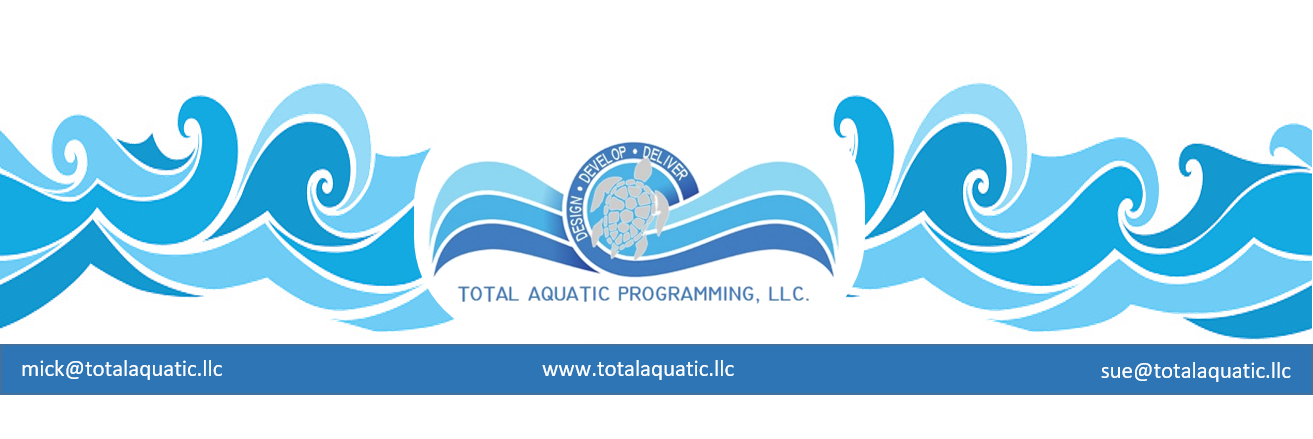 Pool Planning Project -   Custom Build a Pool workshop.  Dates:   Any 2  continuous days Monday through Sunday.  Please email sue@totalaquatic.llc  with copy to mick@totalaquatic.llc for available dates and pricing. Workshop:Day 1 - Mick & Sue Nelson * would arrive in the late afternoon on the day before actual workshop begins.  Option for meet and greet with staff that evening for informal get together (you arrange) so we get to know each other.Day 2 – 9AM to 4:30 PM  - you supply the room – we have our own power point projector but will need electrical hook up, projector cart or table and screen or white wall.Day 3  – 9AM to finish -  you supply the room same as above.Day 4 – Departing flights after workshop *These workshops are not designed to “convince” people to build a pool.  We only want people in the room who have already decided that an aquatic facility is needed.  The workshop is designed to help project advocates identify options for size and type of facility and the associated programming needs and scope for budget.  All of our presentations are based on “at least” a 2 pool indoor Total Aquatic Programming based facility.  If this is not the scope of project (or larger) you are considering, this workshop may not be for you.  Most Custom Build a Pool workshops are developed for towns with a minimum of 35,000 people within a 15 minute drive.  The best demographics are families with annual median income of $80,000 and higher. Programming and Designing the facility for community access and financial sustainability: Topics covered: The Aquatic Facility is the Focal Point of Planned Programming  -    The 4 Pillars of AquaticsCapital improvements fund.  The invisible employee and why pools close Hours of operation & Staffing schedules suggestionsJob Descriptions – (development – use – examples)Marketing tools:  Client Handbooks and brochures – Aquatic Programming manualBusiness concept – VVMOST Programming options – Total Aquatic Programming  = Upper level programming – optional programming – basic programming CAAP Programming – Adult membership basedClient needs/wants – Amenities – Customer ServiceValue Received Pricing  The project and scope – needs and wantsPool and building size options and cost to build and operate – hindsight analysis and how to adaptCost to operate and programming income potential New building technologies  - Equipment selection – maintenance and what to plan for - Plan – Phasing –  PatienceFacility design should be Program Driven  - Always build a multiple pool facilityCommunity pool 25 yards 4 to 8 lane ramped entry with stairs – TADContinuum or rehab pool – smaller – TADCompetitive pool – size depends on population &  business plan   (Extremely important)Recreation pool – slides – diving – polo - etc  TAD    2 or 3 detailed examples (option to eliminate any model if not appropriate) Success models - from small pools to big pools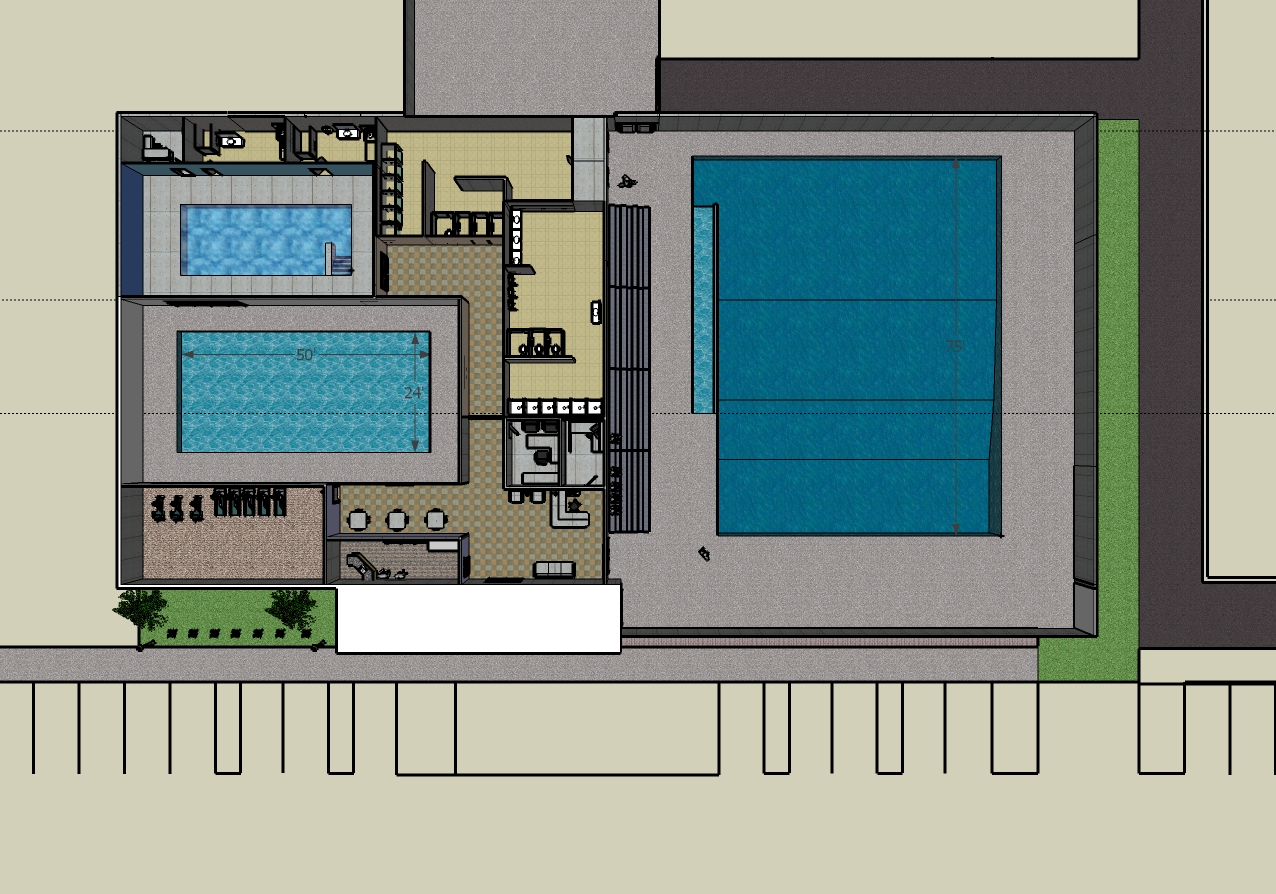 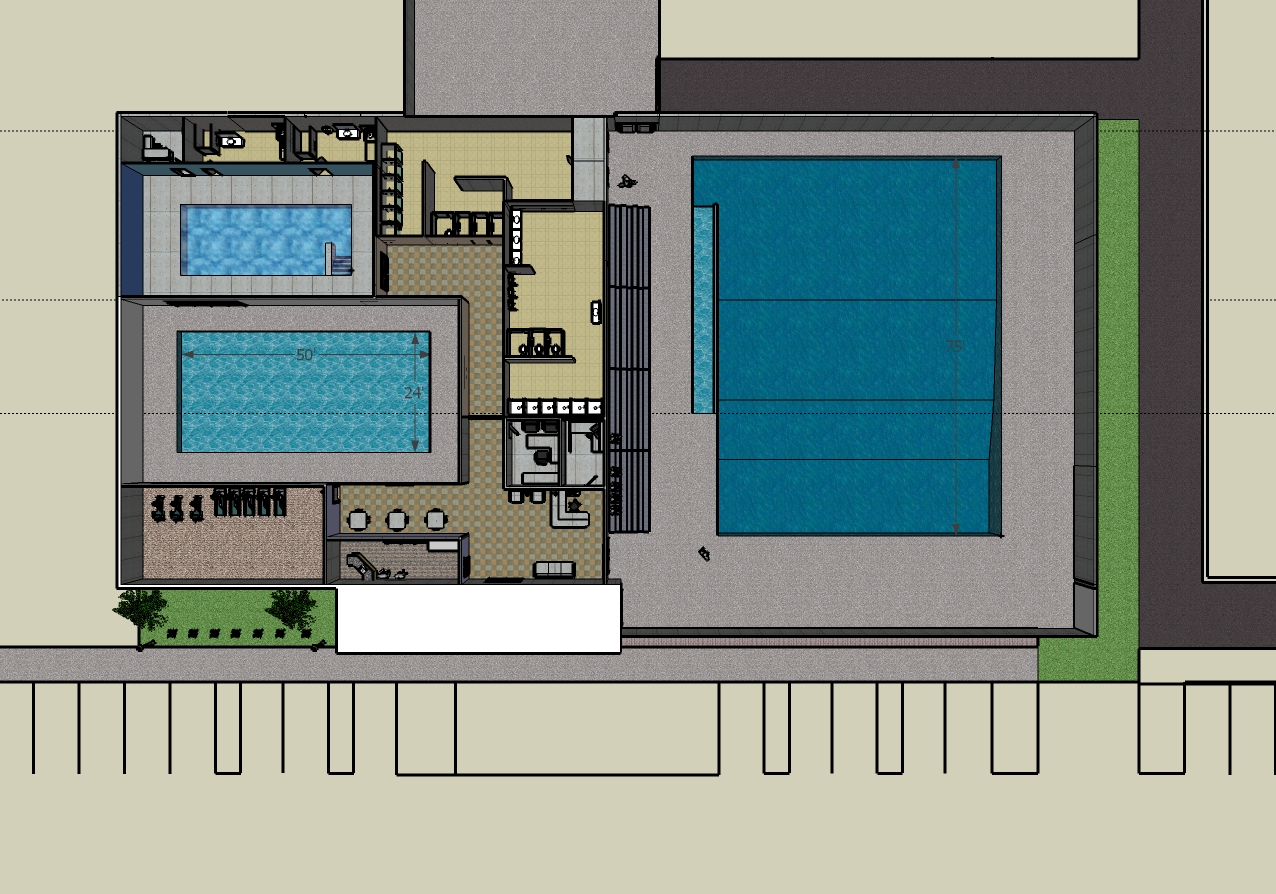 Total Aquatic Programming and Cross-ProgrammingProgram it – Design it – Build it – Operate itThe ENTERPRISE PLAN – FEASIBILITY STUDIESThe TAKE HOME POWERPOINTNote*  we do not cover detailed fundraising for projects*FACULTY:  Mick Nelson, BS, MS, is the retired Senior Director of                                                                                        USA Swimming's Facilities Development Division. Sue Nelson, BS, ATRIC,                                                                                  is the retired Aquatic Programs Specialist for USA Swimming.                                                                                                           The Nelsons come from a club coaching background and have extensive experience in business and aquatic management. They formed their own swim club and built their own indoor facility in Danville, Illinois, while adding a retail and wholesale pool/spa and aquatic equipment business to the mix. They also offered aquatic facility design, building, and business consultation to the aquatic industry with their company, NSS Inc. In 1994, they formed WaterWay Therapy Inc., which was one of the first and only privately owned and operated Medicare-approved outpatient aquatic physical therapy centers in the country. Poolside Health & Wellness Center was created by the Nelsons in 2002 and became the home for the USA Swim Club, WaterWay Therapy, and Swim America learn-to-swim program, as well as a full-service land and water community health and wellness center. In June 2004, they moved to Colorado Springs, CO, to form the new Facilities Division of USA Swimming.  Since that time they have conducted over 130 national workshops and seminars and the Facilities Development Department has been instrumental in the development and design of over 175 new facilities with another 12+ in the works. Mick & Sue will supply all materials for the presentations including a flash drive for each participant with materials relating to the presentation.  Please let us know how many will be attending so we can plan accordingly.